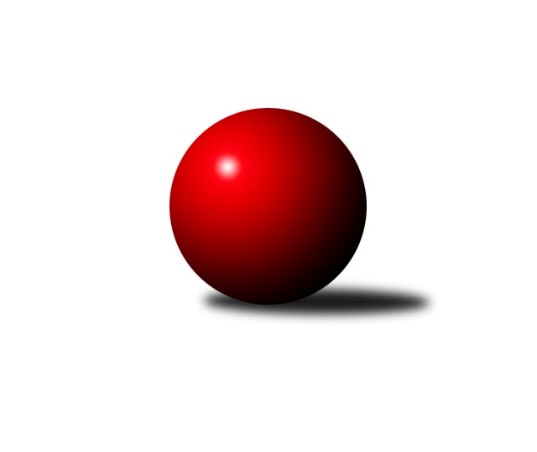 Č.1Ročník 2020/2021	5.5.2024 Středočeský krajský přebor I. třídy 2020/2021Statistika 1. kolaTabulka družstev:		družstvo	záp	výh	rem	proh	skore	sety	průměr	body	plné	dorážka	chyby	1.	TJ Sokol Kolín B	1	1	0	0	6.0 : 2.0 	(9.0 : 3.0)	2459	2	1678	781	59	2.	TJ Sparta Kutná Hora B	1	1	0	0	6.0 : 2.0 	(8.5 : 3.5)	2504	2	1755	749	42	3.	KK Kosmonosy B	1	1	0	0	6.0 : 2.0 	(7.0 : 5.0)	2494	2	1720	774	43	4.	TJ Sokol Červené Pečky A	1	1	0	0	6.0 : 2.0 	(6.5 : 5.5)	2553	2	1740	813	38	5.	TJ Sokol Kostelec nad Černými lesy A	1	1	0	0	5.0 : 3.0 	(8.0 : 4.0)	2545	2	1743	802	43	6.	KK SDS Sadská B	1	1	0	0	5.0 : 3.0 	(7.0 : 5.0)	2678	2	1818	860	24	7.	KK Jiří Poděbrady B	1	0	0	1	3.0 : 5.0 	(5.0 : 7.0)	2562	0	1766	796	44	8.	TJ Kovohutě Příbram B	1	0	0	1	3.0 : 5.0 	(4.0 : 8.0)	2404	0	1724	680	61	9.	KK Vlašim B	1	0	0	1	2.0 : 6.0 	(5.5 : 6.5)	2542	0	1796	746	47	10.	TJ Sokol Tehovec B	1	0	0	1	2.0 : 6.0 	(5.0 : 7.0)	2432	0	1704	728	47	11.	KK Kosmonosy C	1	0	0	1	2.0 : 6.0 	(3.5 : 8.5)	2386	0	1686	700	49	12.	TJ Sokol Benešov C	1	0	0	1	2.0 : 6.0 	(3.0 : 9.0)	2398	0	1700	698	47Tabulka doma:		družstvo	záp	výh	rem	proh	skore	sety	průměr	body	maximum	minimum	1.	TJ Sparta Kutná Hora B	1	1	0	0	6.0 : 2.0 	(8.5 : 3.5)	2504	2	2504	2504	2.	TJ Sokol Kostelec nad Černými lesy A	1	1	0	0	5.0 : 3.0 	(8.0 : 4.0)	2545	2	2545	2545	3.	KK SDS Sadská B	1	1	0	0	5.0 : 3.0 	(7.0 : 5.0)	2678	2	2678	2678	4.	KK Kosmonosy C	0	0	0	0	0.0 : 0.0 	(0.0 : 0.0)	0	0	0	0	5.	TJ Sokol Kolín B	0	0	0	0	0.0 : 0.0 	(0.0 : 0.0)	0	0	0	0	6.	KK Kosmonosy B	0	0	0	0	0.0 : 0.0 	(0.0 : 0.0)	0	0	0	0	7.	TJ Kovohutě Příbram B	0	0	0	0	0.0 : 0.0 	(0.0 : 0.0)	0	0	0	0	8.	TJ Sokol Červené Pečky A	0	0	0	0	0.0 : 0.0 	(0.0 : 0.0)	0	0	0	0	9.	KK Jiří Poděbrady B	0	0	0	0	0.0 : 0.0 	(0.0 : 0.0)	0	0	0	0	10.	KK Vlašim B	1	0	0	1	2.0 : 6.0 	(5.5 : 6.5)	2542	0	2542	2542	11.	TJ Sokol Tehovec B	1	0	0	1	2.0 : 6.0 	(5.0 : 7.0)	2432	0	2432	2432	12.	TJ Sokol Benešov C	1	0	0	1	2.0 : 6.0 	(3.0 : 9.0)	2398	0	2398	2398Tabulka venku:		družstvo	záp	výh	rem	proh	skore	sety	průměr	body	maximum	minimum	1.	TJ Sokol Kolín B	1	1	0	0	6.0 : 2.0 	(9.0 : 3.0)	2459	2	2459	2459	2.	KK Kosmonosy B	1	1	0	0	6.0 : 2.0 	(7.0 : 5.0)	2494	2	2494	2494	3.	TJ Sokol Červené Pečky A	1	1	0	0	6.0 : 2.0 	(6.5 : 5.5)	2553	2	2553	2553	4.	TJ Sokol Tehovec B	0	0	0	0	0.0 : 0.0 	(0.0 : 0.0)	0	0	0	0	5.	KK SDS Sadská B	0	0	0	0	0.0 : 0.0 	(0.0 : 0.0)	0	0	0	0	6.	TJ Sokol Benešov C	0	0	0	0	0.0 : 0.0 	(0.0 : 0.0)	0	0	0	0	7.	TJ Sparta Kutná Hora B	0	0	0	0	0.0 : 0.0 	(0.0 : 0.0)	0	0	0	0	8.	KK Vlašim B	0	0	0	0	0.0 : 0.0 	(0.0 : 0.0)	0	0	0	0	9.	TJ Sokol Kostelec nad Černými lesy A	0	0	0	0	0.0 : 0.0 	(0.0 : 0.0)	0	0	0	0	10.	KK Jiří Poděbrady B	1	0	0	1	3.0 : 5.0 	(5.0 : 7.0)	2562	0	2562	2562	11.	TJ Kovohutě Příbram B	1	0	0	1	3.0 : 5.0 	(4.0 : 8.0)	2404	0	2404	2404	12.	KK Kosmonosy C	1	0	0	1	2.0 : 6.0 	(3.5 : 8.5)	2386	0	2386	2386Tabulka podzimní části:		družstvo	záp	výh	rem	proh	skore	sety	průměr	body	doma	venku	1.	TJ Sokol Kolín B	1	1	0	0	6.0 : 2.0 	(9.0 : 3.0)	2459	2 	0 	0 	0 	1 	0 	0	2.	TJ Sparta Kutná Hora B	1	1	0	0	6.0 : 2.0 	(8.5 : 3.5)	2504	2 	1 	0 	0 	0 	0 	0	3.	KK Kosmonosy B	1	1	0	0	6.0 : 2.0 	(7.0 : 5.0)	2494	2 	0 	0 	0 	1 	0 	0	4.	TJ Sokol Červené Pečky A	1	1	0	0	6.0 : 2.0 	(6.5 : 5.5)	2553	2 	0 	0 	0 	1 	0 	0	5.	TJ Sokol Kostelec nad Černými lesy A	1	1	0	0	5.0 : 3.0 	(8.0 : 4.0)	2545	2 	1 	0 	0 	0 	0 	0	6.	KK SDS Sadská B	1	1	0	0	5.0 : 3.0 	(7.0 : 5.0)	2678	2 	1 	0 	0 	0 	0 	0	7.	KK Jiří Poděbrady B	1	0	0	1	3.0 : 5.0 	(5.0 : 7.0)	2562	0 	0 	0 	0 	0 	0 	1	8.	TJ Kovohutě Příbram B	1	0	0	1	3.0 : 5.0 	(4.0 : 8.0)	2404	0 	0 	0 	0 	0 	0 	1	9.	KK Vlašim B	1	0	0	1	2.0 : 6.0 	(5.5 : 6.5)	2542	0 	0 	0 	1 	0 	0 	0	10.	TJ Sokol Tehovec B	1	0	0	1	2.0 : 6.0 	(5.0 : 7.0)	2432	0 	0 	0 	1 	0 	0 	0	11.	KK Kosmonosy C	1	0	0	1	2.0 : 6.0 	(3.5 : 8.5)	2386	0 	0 	0 	0 	0 	0 	1	12.	TJ Sokol Benešov C	1	0	0	1	2.0 : 6.0 	(3.0 : 9.0)	2398	0 	0 	0 	1 	0 	0 	0Tabulka jarní části:		družstvo	záp	výh	rem	proh	skore	sety	průměr	body	doma	venku	1.	TJ Sokol Benešov C	0	0	0	0	0.0 : 0.0 	(0.0 : 0.0)	0	0 	0 	0 	0 	0 	0 	0 	2.	TJ Sokol Tehovec B	0	0	0	0	0.0 : 0.0 	(0.0 : 0.0)	0	0 	0 	0 	0 	0 	0 	0 	3.	KK SDS Sadská B	0	0	0	0	0.0 : 0.0 	(0.0 : 0.0)	0	0 	0 	0 	0 	0 	0 	0 	4.	KK Kosmonosy C	0	0	0	0	0.0 : 0.0 	(0.0 : 0.0)	0	0 	0 	0 	0 	0 	0 	0 	5.	TJ Sokol Kolín B	0	0	0	0	0.0 : 0.0 	(0.0 : 0.0)	0	0 	0 	0 	0 	0 	0 	0 	6.	KK Kosmonosy B	0	0	0	0	0.0 : 0.0 	(0.0 : 0.0)	0	0 	0 	0 	0 	0 	0 	0 	7.	TJ Kovohutě Příbram B	0	0	0	0	0.0 : 0.0 	(0.0 : 0.0)	0	0 	0 	0 	0 	0 	0 	0 	8.	KK Vlašim B	0	0	0	0	0.0 : 0.0 	(0.0 : 0.0)	0	0 	0 	0 	0 	0 	0 	0 	9.	TJ Sokol Červené Pečky A	0	0	0	0	0.0 : 0.0 	(0.0 : 0.0)	0	0 	0 	0 	0 	0 	0 	0 	10.	TJ Sokol Kostelec nad Černými lesy A	0	0	0	0	0.0 : 0.0 	(0.0 : 0.0)	0	0 	0 	0 	0 	0 	0 	0 	11.	TJ Sparta Kutná Hora B	0	0	0	0	0.0 : 0.0 	(0.0 : 0.0)	0	0 	0 	0 	0 	0 	0 	0 	12.	KK Jiří Poděbrady B	0	0	0	0	0.0 : 0.0 	(0.0 : 0.0)	0	0 	0 	0 	0 	0 	0 	0 Zisk bodů pro družstvo:		jméno hráče	družstvo	body	zápasy	v %	dílčí body	sety	v %	1.	Miloslav Budský 	TJ Sokol Kostelec nad Černými lesy A 	1	/	1	(100%)	2	/	2	(100%)	2.	František Zahajský 	TJ Sokol Kostelec nad Černými lesy A 	1	/	1	(100%)	2	/	2	(100%)	3.	Jan Cukr 	TJ Sokol Tehovec B 	1	/	1	(100%)	2	/	2	(100%)	4.	Luboš Zajíček 	KK Vlašim B 	1	/	1	(100%)	2	/	2	(100%)	5.	Pavel Vojta 	KK Vlašim B 	1	/	1	(100%)	2	/	2	(100%)	6.	Pavel Hietenbal 	TJ Sokol Červené Pečky A 	1	/	1	(100%)	2	/	2	(100%)	7.	Jiří Halfar 	TJ Sparta Kutná Hora B 	1	/	1	(100%)	2	/	2	(100%)	8.	Miroslav Drábek 	TJ Sokol Benešov C 	1	/	1	(100%)	2	/	2	(100%)	9.	Marek Náhlovský 	KK Kosmonosy B 	1	/	1	(100%)	2	/	2	(100%)	10.	Ondrej Troják 	KK Kosmonosy B 	1	/	1	(100%)	2	/	2	(100%)	11.	Michal Brachovec 	TJ Sokol Kostelec nad Černými lesy A 	1	/	1	(100%)	2	/	2	(100%)	12.	Václav Pufler 	TJ Sparta Kutná Hora B 	1	/	1	(100%)	2	/	2	(100%)	13.	Jaroslav Chmel 	TJ Kovohutě Příbram B 	1	/	1	(100%)	2	/	2	(100%)	14.	Karel Dvořák 	TJ Sokol Červené Pečky A 	1	/	1	(100%)	2	/	2	(100%)	15.	Jan Renka st.	KK SDS Sadská B 	1	/	1	(100%)	2	/	2	(100%)	16.	Jonatán Mensatoris 	TJ Sokol Kolín B 	1	/	1	(100%)	2	/	2	(100%)	17.	Jaroslav Hojka 	KK SDS Sadská B 	1	/	1	(100%)	2	/	2	(100%)	18.	Jan Poláček 	KK Jiří Poděbrady B 	1	/	1	(100%)	2	/	2	(100%)	19.	Ondřej Šustr 	KK Jiří Poděbrady B 	1	/	1	(100%)	2	/	2	(100%)	20.	Dalibor Mierva 	TJ Sokol Kolín B 	1	/	1	(100%)	2	/	2	(100%)	21.	Jiří Miláček 	KK SDS Sadská B 	1	/	1	(100%)	2	/	2	(100%)	22.	Roman Weiss 	TJ Sokol Kolín B 	1	/	1	(100%)	2	/	2	(100%)	23.	Ladislav Hetcl st.	TJ Sokol Kolín B 	1	/	1	(100%)	2	/	2	(100%)	24.	Agaton Plaňanský ml.	TJ Sokol Červené Pečky A 	1	/	1	(100%)	1.5	/	2	(75%)	25.	Adam Janda 	TJ Sparta Kutná Hora B 	1	/	1	(100%)	1.5	/	2	(75%)	26.	Vladislav Tajč 	KK Kosmonosy C 	1	/	1	(100%)	1	/	2	(50%)	27.	Věroslav Řípa 	KK Kosmonosy B 	1	/	1	(100%)	1	/	2	(50%)	28.	Jan Volhejn 	TJ Sokol Tehovec B 	1	/	1	(100%)	1	/	2	(50%)	29.	Petr Novák 	KK Kosmonosy B 	1	/	1	(100%)	1	/	2	(50%)	30.	Jaroslav Kazda 	KK Jiří Poděbrady B 	1	/	1	(100%)	1	/	2	(50%)	31.	Milena Čapková 	TJ Kovohutě Příbram B 	1	/	1	(100%)	1	/	2	(50%)	32.	Zdeňka Vokolková 	TJ Sparta Kutná Hora B 	1	/	1	(100%)	1	/	2	(50%)	33.	Antonín Smrček 	TJ Sokol Červené Pečky A 	1	/	1	(100%)	1	/	2	(50%)	34.	Karel Palát 	TJ Sokol Benešov C 	1	/	1	(100%)	1	/	2	(50%)	35.	Václav Kodet 	TJ Kovohutě Příbram B 	1	/	1	(100%)	1	/	2	(50%)	36.	Hana Mlejnková 	KK Kosmonosy C 	1	/	1	(100%)	1	/	2	(50%)	37.	Jan Renka ml.	KK SDS Sadská B 	0	/	1	(0%)	1	/	2	(50%)	38.	Ondřej Majerčík 	KK Kosmonosy B 	0	/	1	(0%)	1	/	2	(50%)	39.	Marek Beňo 	TJ Sokol Kostelec nad Černými lesy A 	0	/	1	(0%)	1	/	2	(50%)	40.	Jaroslava Soukenková 	TJ Sokol Kostelec nad Černými lesy A 	0	/	1	(0%)	1	/	2	(50%)	41.	Jindřiška Svobodová 	KK Kosmonosy C 	0	/	1	(0%)	1	/	2	(50%)	42.	Tomáš Hašek 	KK Vlašim B 	0	/	1	(0%)	1	/	2	(50%)	43.	Pavel Holoubek 	TJ Sokol Kolín B 	0	/	1	(0%)	1	/	2	(50%)	44.	Vojtěch Bulíček 	TJ Sparta Kutná Hora B 	0	/	1	(0%)	1	/	2	(50%)	45.	Lenka Klimčáková 	TJ Sparta Kutná Hora B 	0	/	1	(0%)	1	/	2	(50%)	46.	Jiří Chaloupka 	TJ Sokol Tehovec B 	0	/	1	(0%)	1	/	2	(50%)	47.	Adéla Čákorová 	TJ Sokol Tehovec B 	0	/	1	(0%)	1	/	2	(50%)	48.	Simona Kačenová 	KK Vlašim B 	0	/	1	(0%)	0.5	/	2	(25%)	49.	Filip Bajer 	KK Kosmonosy C 	0	/	1	(0%)	0.5	/	2	(25%)	50.	Rudolf Zborník 	TJ Sokol Kolín B 	0	/	1	(0%)	0	/	2	(0%)	51.	Jitka Drábková 	TJ Sokol Benešov C 	0	/	1	(0%)	0	/	2	(0%)	52.	Marie Šturmová 	KK SDS Sadská B 	0	/	1	(0%)	0	/	2	(0%)	53.	Jan Svoboda 	KK SDS Sadská B 	0	/	1	(0%)	0	/	2	(0%)	54.	Karel Drábek 	TJ Sokol Benešov C 	0	/	1	(0%)	0	/	2	(0%)	55.	Ladislav Kalous 	TJ Sokol Benešov C 	0	/	1	(0%)	0	/	2	(0%)	56.	Martin Houfek 	KK Jiří Poděbrady B 	0	/	1	(0%)	0	/	2	(0%)	57.	David Dvořák 	TJ Sokol Benešov C 	0	/	1	(0%)	0	/	2	(0%)	58.	Jitka Vacková 	KK Jiří Poděbrady B 	0	/	1	(0%)	0	/	2	(0%)	59.	Václav Anděl 	KK Jiří Poděbrady B 	0	/	1	(0%)	0	/	2	(0%)	60.	Vladislav Pessr 	KK Vlašim B 	0	/	1	(0%)	0	/	2	(0%)	61.	Renáta Vystrčilová 	KK Kosmonosy C 	0	/	1	(0%)	0	/	2	(0%)	62.	Pavel Kořínek 	TJ Sokol Červené Pečky A 	0	/	1	(0%)	0	/	2	(0%)	63.	Jiří Řehoř 	KK Kosmonosy B 	0	/	1	(0%)	0	/	2	(0%)	64.	Jiří Řehoř 	KK Kosmonosy C 	0	/	1	(0%)	0	/	2	(0%)	65.	Václav Hrouda 	TJ Sokol Tehovec B 	0	/	1	(0%)	0	/	2	(0%)	66.	Jiří Plešingr 	TJ Sokol Červené Pečky A 	0	/	1	(0%)	0	/	2	(0%)	67.	Patrik Matějček 	TJ Sokol Kostelec nad Černými lesy A 	0	/	1	(0%)	0	/	2	(0%)	68.	Vladimír Pergl 	TJ Kovohutě Příbram B 	0	/	1	(0%)	0	/	2	(0%)	69.	Miloš Brenning 	TJ Kovohutě Příbram B 	0	/	1	(0%)	0	/	2	(0%)	70.	Tomáš Vavřinec 	TJ Sokol Tehovec B 	0	/	1	(0%)	0	/	2	(0%)	71.	Petr Kříž 	TJ Kovohutě Příbram B 	0	/	1	(0%)	0	/	2	(0%)	72.	Leoš Chalupa 	KK Vlašim B 	0	/	1	(0%)	0	/	2	(0%)Průměry na kuželnách:		kuželna	průměr	plné	dorážka	chyby	výkon na hráče	1.	Poděbrady, 1-4	2620	1792	828	34.0	(436.7)	2.	Spartak Vlašim, 1-2	2547	1768	779	42.5	(424.6)	3.	TJ Sokol Kostelec nad Černými lesy, 1-4	2474	1733	741	52.0	(412.4)	4.	TJ Sokol Tehovec, 1-2	2463	1712	751	45.0	(410.5)	5.	TJ Sparta Kutná Hora, 1-4	2445	1720	724	45.5	(407.5)	6.	Benešov, 1-4	2428	1689	739	53.0	(404.8)Nejlepší výkony na kuželnách:Poděbrady, 1-4KK SDS Sadská B	2678	1. kolo	Jiří Miláček 	KK SDS Sadská B	496	1. koloKK Jiří Poděbrady B	2562	1. kolo	Jan Renka st.	KK SDS Sadská B	471	1. kolo		. kolo	Jaroslav Hojka 	KK SDS Sadská B	462	1. kolo		. kolo	Jaroslav Kazda 	KK Jiří Poděbrady B	460	1. kolo		. kolo	Václav Anděl 	KK Jiří Poděbrady B	451	1. kolo		. kolo	Jan Poláček 	KK Jiří Poděbrady B	450	1. kolo		. kolo	Ondřej Šustr 	KK Jiří Poděbrady B	450	1. kolo		. kolo	Jan Renka ml.	KK SDS Sadská B	433	1. kolo		. kolo	Jitka Vacková 	KK Jiří Poděbrady B	427	1. kolo		. kolo	Marie Šturmová 	KK SDS Sadská B	422	1. koloSpartak Vlašim, 1-2TJ Sokol Červené Pečky A	2553	1. kolo	Agaton Plaňanský ml.	TJ Sokol Červené Pečky A	480	1. koloKK Vlašim B	2542	1. kolo	Pavel Hietenbal 	TJ Sokol Červené Pečky A	467	1. kolo		. kolo	Simona Kačenová 	KK Vlašim B	450	1. kolo		. kolo	Luboš Zajíček 	KK Vlašim B	447	1. kolo		. kolo	Pavel Vojta 	KK Vlašim B	436	1. kolo		. kolo	Karel Dvořák 	TJ Sokol Červené Pečky A	432	1. kolo		. kolo	Vladislav Pessr 	KK Vlašim B	422	1. kolo		. kolo	Antonín Smrček 	TJ Sokol Červené Pečky A	410	1. kolo		. kolo	Tomáš Hašek 	KK Vlašim B	403	1. kolo		. kolo	Pavel Kořínek 	TJ Sokol Červené Pečky A	399	1. koloTJ Sokol Kostelec nad Černými lesy, 1-4TJ Sokol Kostelec nad Černými lesy A	2545	1. kolo	Michal Brachovec 	TJ Sokol Kostelec nad Černými lesy A	467	1. koloTJ Kovohutě Příbram B	2404	1. kolo	Miloslav Budský 	TJ Sokol Kostelec nad Černými lesy A	430	1. kolo		. kolo	František Zahajský 	TJ Sokol Kostelec nad Černými lesy A	429	1. kolo		. kolo	Jaroslav Chmel 	TJ Kovohutě Příbram B	426	1. kolo		. kolo	Milena Čapková 	TJ Kovohutě Příbram B	418	1. kolo		. kolo	Patrik Matějček 	TJ Sokol Kostelec nad Černými lesy A	413	1. kolo		. kolo	Jaroslava Soukenková 	TJ Sokol Kostelec nad Černými lesy A	412	1. kolo		. kolo	Petr Kříž 	TJ Kovohutě Příbram B	411	1. kolo		. kolo	Václav Kodet 	TJ Kovohutě Příbram B	410	1. kolo		. kolo	Marek Beňo 	TJ Sokol Kostelec nad Černými lesy A	394	1. koloTJ Sokol Tehovec, 1-2KK Kosmonosy B	2494	1. kolo	Jan Cukr 	TJ Sokol Tehovec B	431	1. koloTJ Sokol Tehovec B	2432	1. kolo	Petr Novák 	KK Kosmonosy B	431	1. kolo		. kolo	Věroslav Řípa 	KK Kosmonosy B	428	1. kolo		. kolo	Marek Náhlovský 	KK Kosmonosy B	427	1. kolo		. kolo	Ondrej Troják 	KK Kosmonosy B	426	1. kolo		. kolo	Jiří Chaloupka 	TJ Sokol Tehovec B	414	1. kolo		. kolo	Adéla Čákorová 	TJ Sokol Tehovec B	406	1. kolo		. kolo	Jan Volhejn 	TJ Sokol Tehovec B	397	1. kolo		. kolo	Tomáš Vavřinec 	TJ Sokol Tehovec B	396	1. kolo		. kolo	Ondřej Majerčík 	KK Kosmonosy B	391	1. koloTJ Sparta Kutná Hora, 1-4TJ Sparta Kutná Hora B	2504	1. kolo	Václav Pufler 	TJ Sparta Kutná Hora B	448	1. koloKK Kosmonosy C	2386	1. kolo	Adam Janda 	TJ Sparta Kutná Hora B	433	1. kolo		. kolo	Zdeňka Vokolková 	TJ Sparta Kutná Hora B	422	1. kolo		. kolo	Jiří Halfar 	TJ Sparta Kutná Hora B	419	1. kolo		. kolo	Jindřiška Svobodová 	KK Kosmonosy C	415	1. kolo		. kolo	Hana Mlejnková 	KK Kosmonosy C	400	1. kolo		. kolo	Vojtěch Bulíček 	TJ Sparta Kutná Hora B	398	1. kolo		. kolo	Renáta Vystrčilová 	KK Kosmonosy C	398	1. kolo		. kolo	Filip Bajer 	KK Kosmonosy C	392	1. kolo		. kolo	Jiří Řehoř 	KK Kosmonosy C	392	1. koloBenešov, 1-4TJ Sokol Kolín B	2459	1. kolo	Miroslav Drábek 	TJ Sokol Benešov C	464	1. koloTJ Sokol Benešov C	2398	1. kolo	Dalibor Mierva 	TJ Sokol Kolín B	456	1. kolo		. kolo	Roman Weiss 	TJ Sokol Kolín B	441	1. kolo		. kolo	Ladislav Kalous 	TJ Sokol Benešov C	433	1. kolo		. kolo	Ladislav Hetcl st.	TJ Sokol Kolín B	422	1. kolo		. kolo	Jonatán Mensatoris 	TJ Sokol Kolín B	411	1. kolo		. kolo	Karel Drábek 	TJ Sokol Benešov C	402	1. kolo		. kolo	Karel Palát 	TJ Sokol Benešov C	378	1. kolo		. kolo	Rudolf Zborník 	TJ Sokol Kolín B	367	1. kolo		. kolo	Jitka Drábková 	TJ Sokol Benešov C	364	1. koloČetnost výsledků:	6.0 : 2.0	1x	5.0 : 3.0	2x	2.0 : 6.0	3x